   P.E.S. COLLEGE OF ENGINEERING MANDYA, KARNATAKA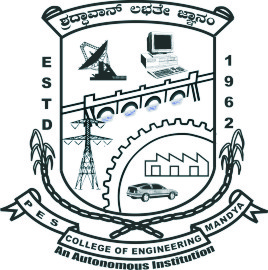 OFFICE OF THE TEQIP CELLINVITATION FOR QUOTATIONTEQIP-III/2018/pcem/Shopping/30				                       		26-Oct-2018To,Sub: Invitation for Quotations for supply of Goods	Dear Sir,You are invited to submit your most competitive quotation for the following goods with item wise detailed specifications given at Annexure I,Government of India has received a credit from the International Development Association (IDA) towards the cost of the Technical Education Quality Improvement Programme [TEQIP]-Phase III Project and intends to apply part of the proceeds of this credit to eligible payments under the contract for which this invitation for quotations is issued.Quotation,The contract shall be for the full quantity as described above. Corrections, if any, shall be made by crossing out, initialing, dating and re writing.All duties and other levies payable by the supplier under the contract shall be included in the unit price.Applicable taxes shall be quoted separately for all items.The prices quoted by the bidder shall be fixed for the duration of the contract and shall not be subject to adjustment on any account.The Prices should be quoted in Indian Rupees only.Each bidder shall submit only one quotation.Quotation shall remain valid for a period not less than 55 days after the last date of quotation submission.Evaluation of Quotations,The Purchaser will evaluate and compare the quotations determined to be substantially responsive i.e. whichare properly signed ; andconfirm to the terms and conditions, and specifications.The Quotations would be evaluated for all items together.Award of contract: The Purchaser will award the contract to the bidder whose quotation has been determined to be substantially responsive and who has offered the lowest evaluated quotation price.Notwithstanding the above, the Purchaser reserves the right to accept or reject any quotations and to cancel the bidding process and reject all quotations at any time prior to the award of contract.The bidder whose bid is accepted will be notified of the award of contract by the Purchaser prior to expiration of the quotation validity period. The terms of the accepted offer shall be incorporated in the purchase order.Payment shall be made in Indian Rupees as follows:All supplied items are under warranty of 12 months from the date of successful acceptance of items.You are requested to provide your offer latest by 15:00 hours on 15-Nov-2018 .Detailed specifications of the items are at Annexure I.Training Clause (if any) Not NeededTesting/Installation Clause (if any) Not NeededInformation brochures/ Product catalogue, if any must be accompanied with the quotation clearly indicating the model quoted for. Sealed quotation to be submitted/ delivered at the address mentioned below,Office of the TEQIP Cell, PES College of Engineering, Mandya - 571 401 KARNATAKA, Phone: 08232 220043    Ext: 28917. We look forward to receiving your quotation and thank you for your interest in this project.   Head	of the Procuring			Nodal officer				    Principal            Department 			             Procurement Annexure IFORMAT FOR QUOTATION SUBMISSION(In letterhead of the supplier with seal)Date: _______________To: 					________________________________________________________Gross Total Cost (A+B): Rs. ________________We agree to supply the above goods in accordance with the technical specifications for a total contract price of Rs. ———————— (Amount in figures) (Rupees ————————amount in words) within the period specified in the Invitation for Quotations.We confirm that the normal commercial warranty/ guarantee of ——————— months shall apply to the offered items and we also confirm to agree with terms and conditions as mentioned in the Invitation Letter. We hereby certify that we have taken steps to ensure that no person acting for us or on our behalf will engage in bribery.Signature of SupplierName: ____________________Address: __________________Contact No: ________________Polltech Instruments Pvt. Ltd.,309, K.K. Gupta Ind. Estate, Dr. R.P. Road,  Mulund (W), Mumbai, Maharashtra	A B Enviro901, Primrose, Rachna Garden, Mulund Darshan, Mulund Colony, Mulund (W), MumbaiElectro – Centre212, K.K. Gupta Ind. Estate, Dr. R.P. Road,  Opp. Jawahar Cinema, Mulund (W), Mumbai, Maharashtra, 400080	Electro – Centre212, K.K. Gupta Ind. Estate, Dr. R.P. Road,  Opp. Jawahar Cinema, Mulund (W), Mumbai, Maharashtra, 400080	Sr. NoBrief DescriptionQuantityDelivery Period (In days)Place of DeliveryInstallation Requirement (if any)1Aluminum coated Mylar film160Department of Physics,  P E S College of Engineering, Mandya, Karnataka –  571401NIL2Electrical Oven160Department of Physics,  P E S College of Engineering, Mandya, Karnataka –  571401NIL3Etching Bath for Etching LR 115 Film complete with temperature controller & provision to keep 30 loaded Cartridges at a time160Department of Physics,  P E S College of Engineering, Mandya, Karnataka –  571401NIL4Kodak LR115 film Type II560Department of Physics,  P E S College of Engineering, Mandya, Karnataka –  571401NIL5Pinhole Dosimeter (Model PSI-TCD2)5060Department of Physics,  P E S College of Engineering, Mandya, Karnataka –  571401NIL6Semi Permeable Membrane (Thoron membrane)360Department of Physics,  P E S College of Engineering, Mandya, Karnataka –  571401NIL7Sodium hydroxide Pellets1060Department of Physics,  P E S College of Engineering, Mandya, Karnataka –  571401NIL8Spark Counter (PSI-SC1) with High Voltage Supply160Department of Physics,  P E S College of Engineering, Mandya, Karnataka –  571401NIL9Whatmann GF/A Filter Paper for pin hole dosimeter560Department of Physics,  P E S College of Engineering, Mandya, Karnataka –  571401NIL10Whatmann Grade-41160Department of Physics,  P E S College of Engineering, Mandya, Karnataka –  571401NILDelivery and Installation - 0% of total costSatisfactory Acceptance - 100% of total costSr. NoItem NameSpecifications1Aluminum coated Mylar filmFilm Thickness : 25 micron, Coating thickness : 0.1 mg/cm2, (Size: 50 cms x 50 mtrs length)2Electrical OvenOven for drying soil samples3Etching Bath for Etching LR 115 Film complete with temperature controller & provision to keep 30 loaded Cartridges at a timeWater Bath: Double Walled Thermally insulated with inner container made of SS304 and outer box of MS. Capacity of Water Bath: Three etching solution containers for etching LR115 Cartridges with NaOH /KOH solution. Etching solution containers: Made of SS316 with cover plates. Each container has arrangement to hold 10 loaded cartridges on a hanging road. Max. No. of Cartridges for etching: 30 Nos. in 3 in containers. Heating: With a resistive heater coil. Temperature Range: 500C to 1000C. Temperature Stability: 0.50C at set temperature of 600C. Water Circulation: With water pump. Temperature Controller: Electronic with set and actual temperature display. Electronics Timer: Settable down timer with range of 0 to 999 min or sec. with LED display.4Kodak LR115 film Type IIStrippable size 12 x 9cm. (1Pkt. X 10)5Pinhole Dosimeter (Model PSI-TCD2) with single entry face for both (Radon and Thoron)(Single entry: BARC Type)(1) Material of Construction: High density poly-ethylene (HDPE). Inner side metal coated to avoid radon/thoron absorption. (2) Radon/thoron discrimination: By 4 Pin holes of 1 mm dia on 2 mm thick plate. (3)	Cylindrical Cups Dimension: Length 4.1 cm and Radius 3.1 cm for both cups. (4)	Dosimeter numbering facility: Provided. (5)	Colour : Grey (6)	Cartridge Holder: 2 Nos. for LR115 film of 30 x 30 mm. (7)	Sealing: By Neoprene ‘O’ ring at each threading. (8)	Deployment arrangement : Chain lock system at top with gas entry face downward6Semi Permeable Membrane (Thoron membrane)(Cellulose Nitrate) of 25 micro meter- Thickness: Diffusion coefficient in the range of 10-8 (10 power -8) to10-7 (10 power -7)cm2/s.7Sodium hydroxide PelletsAR Grade (500 gms)8Spark Counter (PSI-SC1) with High Voltage Supply, microprocessor based 5-digit counter and sparking head.1	EHT: Variable from 100 to 1000 V. 4 digit display of voltage on LCD Module Pre-sparking & Counting Voltage adjustable individually by two digital potentiometers through keys. 2	Sparking Head: Area 1 cm2 accurate to 3rd decimal (mounted on a tripod stand). 3	Display: 32 Characters LCD module. 4	Keys: 4 Nos. 5	Counts Capacity: 99999 Counts. 6	Dead Time: Less than 10µs. 7	Gate Window: Adjustable from 1 to 10 sec. through keys. 8	Power : 230V AC 9	Data Storage Capacity: Upto about 500 Samples 10	Data Transfer to PC: Through RS 232C. (Software Provided for Window platform) 11	Dimensions: 23 cm x 20 cm x 28 cm approximately9Whatmann GF/A Filter Paper for pin hole dosimetersize : 65 dia (1Pkt. X 100 Filters )10Whatmann Grade-41Dia. 70mm Filter Paper Packet of 100 (Cat. No. 144070)Sl. No.Description of goods (with full Specifications)Qty.UnitQuoted Unit rate in Rs.(Including Ex Factory price, excise duty, packing and forwarding, transportation, insurance, other local costs incidental to delivery and warranty/ guaranty commitments) Total Price (A)Sales tax and other taxes payableSales tax and other taxes payableSl. No.Description of goods (with full Specifications)Qty.UnitQuoted Unit rate in Rs.(Including Ex Factory price, excise duty, packing and forwarding, transportation, insurance, other local costs incidental to delivery and warranty/ guaranty commitments) Total Price (A)In %In figures (B)Total CostTotal CostTotal CostTotal CostTotal Cost